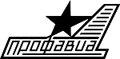 ЦЕНТРАЛЬНЫЙ КОМИТЕТ ПРОФСОЮЗАПРЕЗИДИУМПОСТАНОВЛЕНИЕот 20 октября 2010 года		г. Москва			24-5Об итогах проведения II отраслевого смотра-конкурсахудожественной самодеятельности,посвященного 65-й годовщине Победыв Великой Отечественной войне 1941-1945 годовВ период с марта по сентябрь 2010 года на предприятиях авиационной промышленности проводился II-ой отраслевой смотр-конкурс художественной самодеятельности, посвященный 65-й годовщине Победы в Великой Отечественной войне 1941-1945 годов под девизом «Нам дороги эти позабыть нельзя!». Организаторами смотра являлись ЦК Российского профсоюза трудящихся авиационной промышленности, первичные и территориальные организации профсоюза.Смотр проходил в три этапа: I и II этапы смотра проводились первичными и территориальными профсоюзными организациями. По результатам их проведения материалы по лучшим коллективам и исполнителям направлялись в оргкомитет для участия во III этапе смотра-конкурса. Итоги III этапа смотра-конкурса проводились заочно по 4 номинациям: вокальное исполнение (хоровое пение, вокальные группы, сольное пение, вокально-инструментальные ансамбли, авторская песня); хореографическое искусство (классический танец, народный танец, эстрадный танец, спортивно-бальный танец); изобразительное искусство (живопись, декоративно-прикладное творчество, художественная фотография); театральное искусство (художественное слово, эстрадные миниатюры (в стиле КВН).В III этапе смотра приняли участие 57 художественных коллективов и 45 исполнителей четырнадцати предприятий авиационной промышленности: ОАО «ВАСО» (г. Воронеж), АООТ НПП «Старт» (г. Екатеринбург), ОАО «НАЗ «Сокол» (г. Нижний Новгород), ОАО «ГосМКБ «Радуга» (Московская обл.), ОАО «ММП им. В. В.Чернышева» (г. Москва), ОАО «Электромашиностроительный завод «Лепсе» (г. Киров), ЗАО «Авиастар-СП» (г. Ульяновск), ОАО «СЭГЗ» (г. Сарапул), ОАО «КМПО» (г. Казань), КФ ОАО «Туполев» – КБ» (г. Казань), ОАО «ИАЗ» (г. Иркутск), ОАО «ВСМПО – АВИСМА» (г. Верхняя Салда), «НАПО им. В. П. Чкалова» (г. Новосибирск), ОАО «Прибор» (г. Курск). Общее количество участников составило 278 человек.Президиум ЦК профсоюза отмечает, что всеми участниками смотра была соблюдена тематика конкурса, направленная на повышение духовного и культурного уровня членов профсоюза и членов их семей, преемственность лучших традиций художественной самодеятельности, патриотическое и эстетическое воспитание молодежи и подрастающего поколения. Большую роль в проведении смотра сыграли территориальные и первичные профсоюзные организации, коллективы Дворцов культуры предприятий авиационной промышленности. В то же время следует отметить пассивность ППО ОАО «КНААПО им. Ю. А. Гагарина», ОАО «Омского моторостроительного объединения им. П. И. Баранова», ОАО «Улан-Удэнский авиационный завод», ОАО «НПО «Сатурн», ОАО «УМПО» (г. Уфа), ОАО «Измеритель» (г. Смоленск), ОАО «ПАО «Инкар» (г. Пермь), которые не приняли должных мер по направлению материалов по проведению смотров-конкурсов художественной самодеятельности в оргкомитет для участия в III этапе.Президиум ЦК профсоюза п о с т а н о в л я е т:Принять к сведению информацию о проведении II отраслевого смотра-конкурса художественной самодеятельности предприятий авиационной промышленности, посвященного 65-й годовщине Победы в Великой Отечественной войне 1941-1945 годов под девизом «Нам дороги эти позабыть нельзя».По итогам смотра-конкурса художественной самодеятельности признать победителями и отметить Дипломами ЦК профсоюза и почетными призами:Номинация «Вокальное искусство»:Хоровое пение1 место – хор ДК им. Г. Д. Агаркова ОАО «ВСМПО-АВИСМА», г. Верхняя Салда2 место – хор ОАО «НАЗ «Сокол», г. Н. Новгород3 место – хор ветеранов ИАЗ «Родник», ОАО «Корпорация Иркут», г. Иркутск и народный академический хор ветеранов НОАО «Гидромаш», г. Н. НовгородВокальные группы1 место – вокальный ансамбль «Эх, гуляй» ОАО «Лепсе», г. Киров2 место – вокальный ансамбль цеха 206 ППО ОАО «Корпорация Иркут», г. Иркутск3 место – ансамбль «Россияночка» ОАО «НАЗ «Сокол», г. Н. НовгородСольное пениеСтаршая группа:1 место – Пермякова Ольга ОАО «ММП им. В.В. Чернышева», г. Москва2 место – Семенов Андрей отдел 334 ОАО «Корпорация ИРКУТ», г. Иркутск3 место – Чхиквадзе Темури токарь 6 разряда цеха № 2, ОАО «Прибор», г. Курск и Черников Василий ОАО ГосМКБ «Радуга» им. А. Я. БерезнякаМолодежная группа:1 место – Харламова Светлана ЗАО «Авиастар-СП», г. Ульяновск2 место – Чернушкин Андрей ОАО СЭГЗ, г. Сарапул3 место – Смоленинова Елена ОАО «ВАСО», г. ВоронежВокально-инструментальные ансамбли1 место – группа «Старые друзья» ОАО «НАПО им. В. П. Чкалова», г. Новосибирск2 место – трио «Достойная смена» ОАО «НАЗ «Сокол», г. Н. Новгород3 место – группа «Вариант откровений» ЗАО «Авиастар-СП», г. УльяновскНоминация «Хореографическое искусство»:Бальный танец1 место – дуэт «Ника» ОАО «КМПО», г. Казань2 место – дуэт «Экспромт» ОАО «НАЗ «Сокол», г. Н. Новгород3 место – танцевальная группа УГК ОАО «Корпорация Иркут», г. ИркутскСовременная хореография1 место – шоу – балет «Аэста» ОАО «НАЗ «Сокол», г. Н. Новгород2 место – танцевальный коллектив «Хорошие девчата» ОАО «Лепсе», г. Киров3 место – хореографический коллектив «Болеро» ЗАО «Авиастар-СП», г. УльяновскНоминация «Театральное искусство»:Молодежная группа:1 место – театральный коллектив «Моторостроитель» ОАО «КМПО», г. Казань2 место – коллектив «Красная гвоздика» ОАО «Лепсе», г. Киров3 место – молодежный коллектив ОКБ ОАО «НАЗ «Сокол», г. Н. НовгородСтаршая группа:1 место – Журавлева Оксана инженер-технолог ОАО «Лепсе», г. Киров2 место – Остапенко Константин НАПО им. В. П. Чкалова, г. Новосибирск3 место – молодежный коллектив КФ ОАО «Туполев» – КБ, г. КазаньНоминация «Изобразительное искусство»:Декоративно-прикладное творчество1 место – Блинов Александр АООТ НПП «Старт», г. Екатеринбург2 место – Бушуева Ольга товаровед АООТ НПП «Старт», г. Екатеринбург3. Отметить свидетельствами ЦК профсоюза:- хореографический коллектив ОАО СЭГЗ, г. Сарапул;- танцевальную группу цеха 206 ОАО «Корпорация Иркут», г. Иркутск;- дуэт ЦЗЛ-1 ОАО «Корпорация Иркут», г. Иркутск.4. Отделу социальных гарантий совместно с Комиссий ЦК профсоюза по социальным вопросам:4.1. продолжить работу по проведению в отрасли смотров конкурсов художественной самодеятельности среди работников предприятий авиационной промышленности;4.2. провести в 2011 году III отраслевой смотр-конкурс художественной самодеятельности предприятий авиационной промышленности, посвященный16 съезду Российского профсоюза трудящихся авиационной промышленности. Разработать и внести на утверждение президиума ЦК профсоюза Положение о смотре-конкурсе в феврале 2011 года.5. Председателям территориальных и первичных профсоюзных организаций обеспечить вручение Дипломов и почетных призов, оговоренных в п. 2 данного постановления, коллективам и исполнителям II-го отраслевого смотра-конкурса художественной самодеятельности, посвященного 65-й годовщине Победы в Великой Отечественной войне 1941-1945 годов под девизом «Нам дороги эти позабыть нельзя!».Председатель профсоюза						Н. К. Соловьев